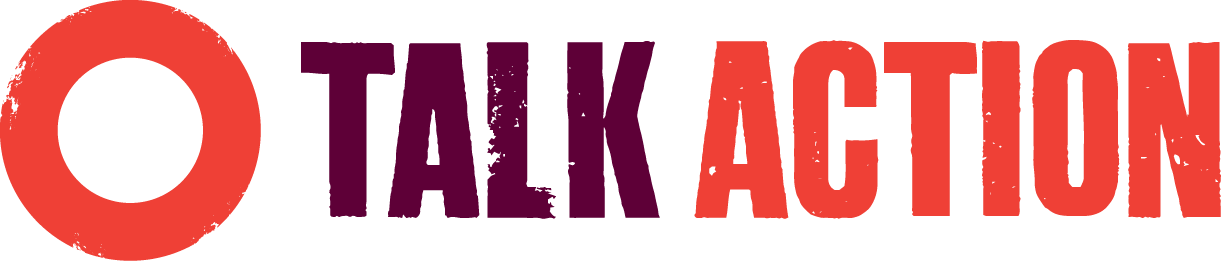 Thinking about your social strategy:Who is your audience?Who do you want to see your content? Current supporters? New supporters. What is their profile? Age/sex/interests?What Platform do you want to be on?What works best for your audience? Are they more likely to be on Facebook, Twitter, Instagram or somewhere else?What’s your tone of voice?Is your organisation formal and corporate or friendly and chatty? Are there words you do or don’t use? What’s your personality? Fonts, colours? Style of imagesWhat’s your content?Who or what can you talk about?What images/video can you use?What stories will you tell?What do you want to achieve?Is it about fundraising/actions or awareness? Driving people to your website? Attending an event or signing a petition? Where do you want to be in a years time?How will you know you’ve succeeded?How will you measure success?More likes/followers/fundraising/attendance at an event?